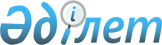 О внесении дополнений и изменений в постановление Правительства Республики Казахстан от 26 мая 2005 года N 511
					
			Утративший силу
			
			
		
					Постановление Правительства Республики Казахстан от 26 апреля 2006 года N 328. Утратило силу постановлением Правительства Республики Казахстан от 11 июня 2008 года N 573. 



      


Сноска. Утратило силу постановлением Правительства РК от 11.06.2008 


 N 573 


. 



      В целях совершенствования процедур отбора претендентов для присуждения международной стипендии Президента Республики Казахстан "Болашак" Правительство Республики Казахстан 

ПОСТАНОВЛЯЕТ

:




      1. Внести в 
 постановление 
 Правительства Республики Казахстан от 26 мая 2005 года N 511 "Об утверждении Правил отбора претендентов для присуждения международной стипендии Президента Республики Казахстан "Болашак" (САПП Республики Казахстан, 2005 г., N 22, ст. 270) следующие дополнения и изменения:



      в Правилах отбора претендентов для присуждения международной стипендии Президента Республики Казахстан "Болашак", утвержденных указанным постановлением:



      в пункте 1 после слова "магистров," дополнить словом "кандидатов,";



      пункт 3 изложить в следующей редакции:



      "3. Сроки подачи документов и проведения конкурса на международную стипендию Президента Республики Казахстан "Болашак" (далее - конкурс) ежегодно определяются рабочим органом. Рабочий орган до проведения конкурса публикует в официальной печати объявление о его начале, изучает представляемые документы на предмет соответствия требованиям, установленным главами 2, 3 настоящих Правил.



      В случае несоответствия документов установленным настоящими Правилами требованиям рабочий орган отказывает в рассмотрении документов с обязательным уведомлением претендента о причинах отказа в двухнедельный срок.";



      в пункте 4:



      в абзаце первом слова "зарубежных экспертных комиссий" заменить словами "независимых экспертных комиссий (далее - экспертная комиссия)";



      в абзаце втором после слов "Размер стипендии" дополнить словом "Болашак";



      в пункте 5 слова "в сроки, предусмотренные учебным планом зарубежного высшего учебного заведения" заменить словами "в зарубежном высшем учебном заведении";



      в пункте 6:



      в абзаце первом после слов "Республики Казахстан" дополнить словами ", достигшие 18-летнего возраста";



      подпункт 2) дополнить словами "республики, за исключением обучающихся на выпускном курсе";



      в подпункте 3) слова "имеющих лучшие показатели согласно публикуемым рейтингам" заменить словами "определяемых рабочим органом на основании международных рейтингов";



      в пункте 7:



      дополнить подпунктом 1-1) следующего содержания:



      "1-1) для лиц, указанных в подпункте 2) пункта 6 настоящих Правил, специальность обучения должна быть родственной специальности, выбранной для обучения за рубежом;";



      подпункт 3) изложить в следующей редакции:



      "3) владение (знание) языком обучения (английский, немецкий, французский и др.), подтвержденное, в случае наличия, нотариально заверенными копиями соответствующих официальных сертификатов установленной формы о сдаче экзамена по иностранному языку.";



      абзац второй дополнить словами ", за весь период обучения";



      абзац третий изложить в следующей редакции:



      "Лицам, указанным в подпункте 3) пункта 6 настоящих Правил, необходимо иметь средний балл текущей успеваемости не менее 4,5 или его зарубежный эквивалент. Они участвуют в конкурсе без учета требования о прохождении ЕНТ или комплексного тестирования.";



      дополнить пунктом 7-1 следующего содержания:



      "7-1. Минимальный уровень владения (знания) языком обучения определяется рабочим органом на основании требований, установленных зарубежными высшими учебными заведениями.";



      в пункте 8:



      дополнить подпунктом 5-1) следующего содержания:



      "5-1) в случае его наличия нотариально заверенную копию соответствующего официального сертификата установленной формы о сдаче экзамена по иностранному языку;";



      в абзаце втором слово "/или" исключить;



      абзац третий исключить;



      в заголовке главы 3 после слов "степени магистра," дополнить словом "кандидата,";



      в пункте 10:



      в подпункте 1) после слов "в возрасте" дополнить словами "от 18";



      в подпункте 2) слова "имеющих лучшие показатели согласно публикуемым рейтингам" заменить словами "определяемых рабочим органом на основании международных рейтингов";



      в пункте 11:



      дополнить подпунктом 1-1) следующего содержания:



      "1-1) специальность по диплому о высшем профессиональном образовании должна быть родственной специальности, выбранной для обучения за рубежом;";



      подпункт 2) изложить в следующей редакции:



      "2) владение (знание) языком обучения (английский, немецкий, французский и др.), подтвержденное, в случае наличия, нотариально заверенными копиями соответствующих официальных сертификатов установленной формы о сдаче экзамена по иностранному языку.";



      абзац третий исключить;



      дополнить пунктом 11-1 следующего содержания:



      "11-1. Минимальный уровень владения (знания) языком обучения определяется рабочим органом на основании требований, установленных зарубежными высшими учебными заведениями.";



      в пункте 12:



      в подпункте 3) слово "/или" исключить;



      дополнить подпунктом 4-1) следующего содержания:



      "4-1) в случае его наличия нотариально заверенную копию соответствующего официального сертификата установленной формы о сдаче экзамена по иностранному языку;";



      в абзаце втором слово "/или" исключить;



      абзац третий изложить в следующей редакции:



      "Претендент на степень кандидата, доктора наук (Рh.D) дополнительно к вышеперечисленным документам в обязательном порядке представляет приглашение зарубежного высшего учебного заведения для обучения на получение степени кандидата, доктора наук (Рh.D), развернутый план обучения и работы, утвержденный зарубежным высшим учебным заведением, а также тезисы своих статей, перечень научных публикаций, учебно-методических разработок.";



      абзац четвертый исключить;



      в абзаце пятом слово "свободном" исключить;



      пункты 13, 14, 15, 16 изложить в следующей редакции:



      "13. Конкурс состоит из двух туров.



      В первом туре могут принимать участие претенденты, которые соответствуют требованиям, изложенным в главах 2, 3 настоящих Правил.



      14. Первый тур конкурса проводится ежегодно независимыми экспертными комиссиями с целью определения степени владения (знания) языком, уровня общеобразовательной и/или профессиональной подготовки претендента.



      Персональный состав и порядок работы экспертных комиссий ежегодно утверждаются рабочим органом по согласованию с заинтересованными высшими учебными заведениями, государственными органами и иными организациями.



      15. В первом туре экспертная комиссия путем тестирования и собеседования проверяет степень владения (знания) претендента языком на предмет соответствия минимальным требованиям по соответствующим уровням образования, установленным рабочим органом на основании требований зарубежных высших учебных заведений, для обучения в них. Результаты тестирования оформляются в виде официальных сертификатов или заключений.



      От участия в тестировании и собеседовании на определение степени владения (знания) языком освобождаются лица:



      указанные в подпункте 3) пункта 6 и в подпункте 2) пункта 10 настоящих Правил;



      представившие нотариально заверенную копию официального сертификата о сдаче языковых тестов, в случае соответствия требованиям, установленным зарубежными высшими учебными заведениями.



      По результатам тестирования и собеседования с претендентами экспертная комиссия дает персональное заключение по каждому претенденту о степени владения (знания) языком.



      Претендентам на обучение по техническим и медицинским специальностям в персональном заключении могут даваться рекомендации на прохождение дополнительной одно-двух семестровой языковой подготовки.



      Экспертная комиссия изучает личные дела претендентов, проводит персональное собеседование с целью определения подготовки претендентов по выбранному направлению обучения и психологическое тестирование с привлечением специалистов в соответствующей области.



      По окончании первого тура в соответствии с результатами определенной степени владения (знания) иностранного языка, собеседования и психологического тестирования с претендентами экспертная комиссия представляет рабочему органу персональное заключение по каждому претенденту в письменном виде.



      16. После проведения первого тура рабочий орган вносит материалы претендентов для рассмотрения Республиканской комиссии на второй тур.";



      в пункте 18:



      в абзаце первом после слова "магистра" дополнить словом ", кандидата";



      в абзаце втором:



      после слов "необходимом объеме" дополнить словами "на основании рекомендаций зарубежного высшего учебного заведения,";



      слова "изучение иностранного языка" заменить словами "его подготовку и обучение за рубежом";



      в пункте 19:



      в абзаце первом после слова "договор" дополнить словами "об организации обучения";



      абзац второй исключить;



      в пункте 21 после слова "партнерам" дополнить словами "или зарубежным высшим учебным заведениям";



      в пункте 22 после слов "он обязан" дополнить словами "в сроки, предусмотренные договором об организации обучения,".




      2. Настоящее постановление вводится в действие со дня подписания и подлежит опубликованию.

      

Премьер-Министр




      Республики Казахстан


					© 2012. РГП на ПХВ «Институт законодательства и правовой информации Республики Казахстан» Министерства юстиции Республики Казахстан
				